Правило №1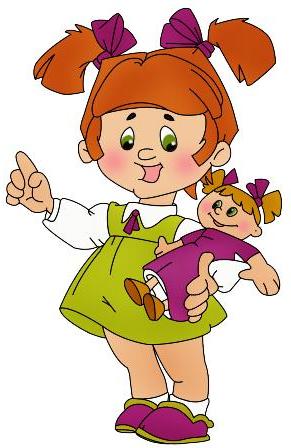  Слушая ребенка, дайте ему понять и прочувствовать, что Вы понимаете его состояние, чувства, связанные с тем событием, о котором он Вам рассказывает. Для этого выслушайте ребенка, а затем своими  словами  повторите то, что он Вам рассказал. Вы убьете сразу трех зайцев:ребенок убедится, что Вы его слышите;ребенок  сможет услышать самого себя как бы со стороны и лучше осознать свои чувства;ребенок убедится, что Вы его поняли правильно.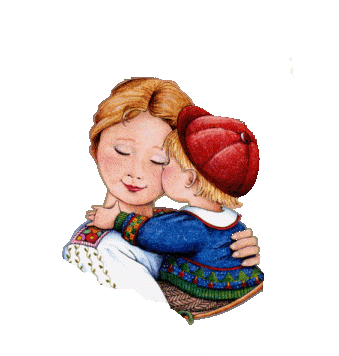         Правило  №2         Поддерживайте и подбадривайте ребенка без слов. Улыбнитесь, обнимите, потрепите по плечу, кивайте головой, смотрите в  глаза, возьмите  за  руку.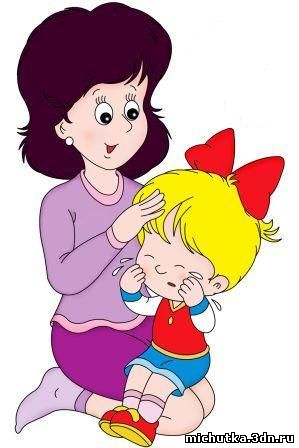 Правило  №3Слушая ребенка, следите за его мимикой и жестами, анализируйте их. Иногда дети уверяют нас, что у них все в порядке, но дрожащий подбородок или блестящие глазки говорят совсем  о другом.Когда слова и мимика не совпадают, всегда отдавайте предпочтение мимике, выражению лица, позе, жестам, тону голоса.Правило  №4Следите за тем, каким    тоном Вы отвечаете на   вопросы ребенка. Ваш тон "говорит" не менее ясно, чем Ваши слова. Он не должен быть насмешливым. У Вас может не быть готовых ответов на все вопросы.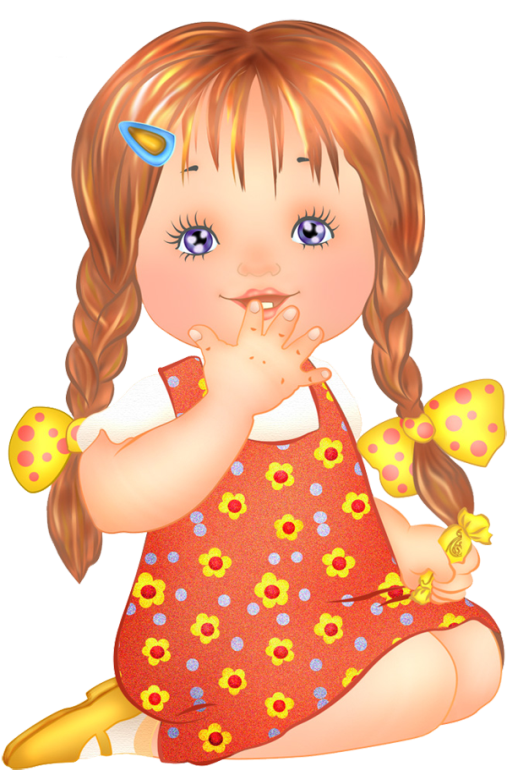             Правило  №5Поощряя ребенка, поддерживайте разговор, демонстрируйте Вашу заинтересованность в том, что он Вам рассказывает.Например, спросите: "А что было дальше?" или "Расскажи мне об этом..."1.Лгать2.Есть, когда ребенок не голоден3.Быть тем, кем ребенок не является4. Здороваться с незнакомыми людьми5. Брать от них сладости, игрушки или деньги6. Дружить с тем, кто им не нравится7. Делать то, что у них получается плохо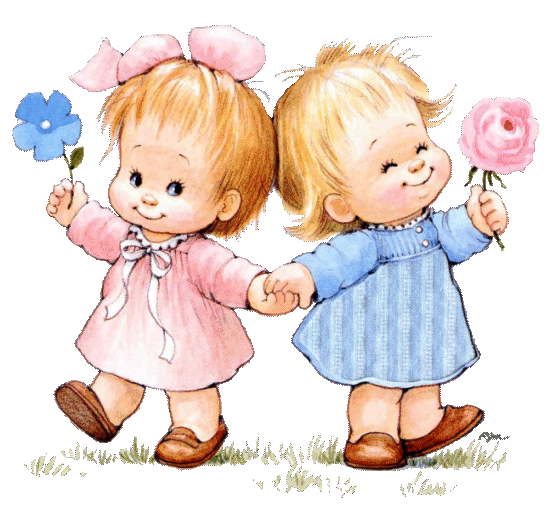 1.Выражение  лица  (доброжелательное, теплое, приветливое);
2.Тон голоса (теплый, нераздражительный);
3.В лексике, по возможности избегать употребление приказных фраз, слов:  ДОЛЖЕН,  ОБЯЗАН
4.Использовать местоимение  «МЫ»
5.Страраться не говорить с иронией, насмешкой.
6.Не кричать на ребенка!!!!
7.Всегда  быть вежливым и терпеливым
8.Не  торопить и не подгонять ребенка.
9.Как можно чаще высказывайте одобрение, похвалу.
10.Как можно чаще употребляйте слово «ЛЮБЛЮ» - ведь это Ваш ребенок!!!
11.Не говорите ребенку, что Вы его не любите,или обиделись на него.12.Не надо вставать на сторону людей, обвиняющую Вашего ребёнка
13.Не надо хвалить в присутствии ребёнка других детей и ставить их в пример* Если ребенка принимают и обращаются с ним дружелюбно, и учится находить любовь в этом мире.
*Если ребенок окружен критицизмом, он учится обвинять других.
 *Если ребенок видит враждебность, он учится драться.
* Если над ребенком насмехаются, он учится быть робким.
 *Если ребенка постоянно стыдят, он учится чувствовать себя виноватым. 
* Если ребенок окружен терпимостью, он учится быть терпеливым.
 *Если ребенка поддерживают, он учится уверенности.
* Если ребенка хвалят, он учится ценить других.
* Если с ребенком обходятся справедливо, он учится справедливости.
* Если ребенок чувствует себя в безопасности, он учится верить.
* Если ребенка ободряют, он учится нравиться самому себе.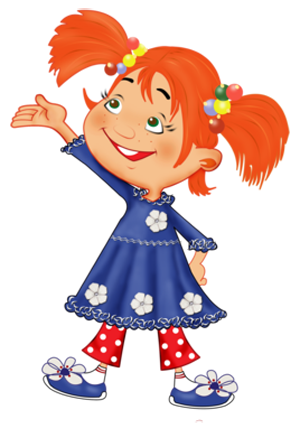 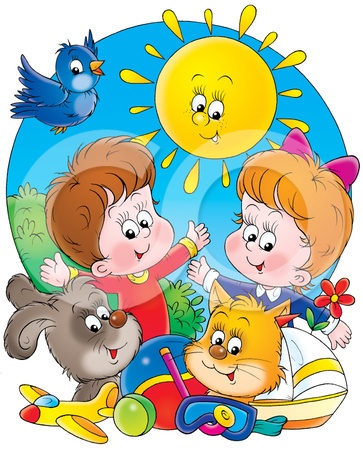 Подготовила:Ст. воспитатель  Зайцева Л.Н.